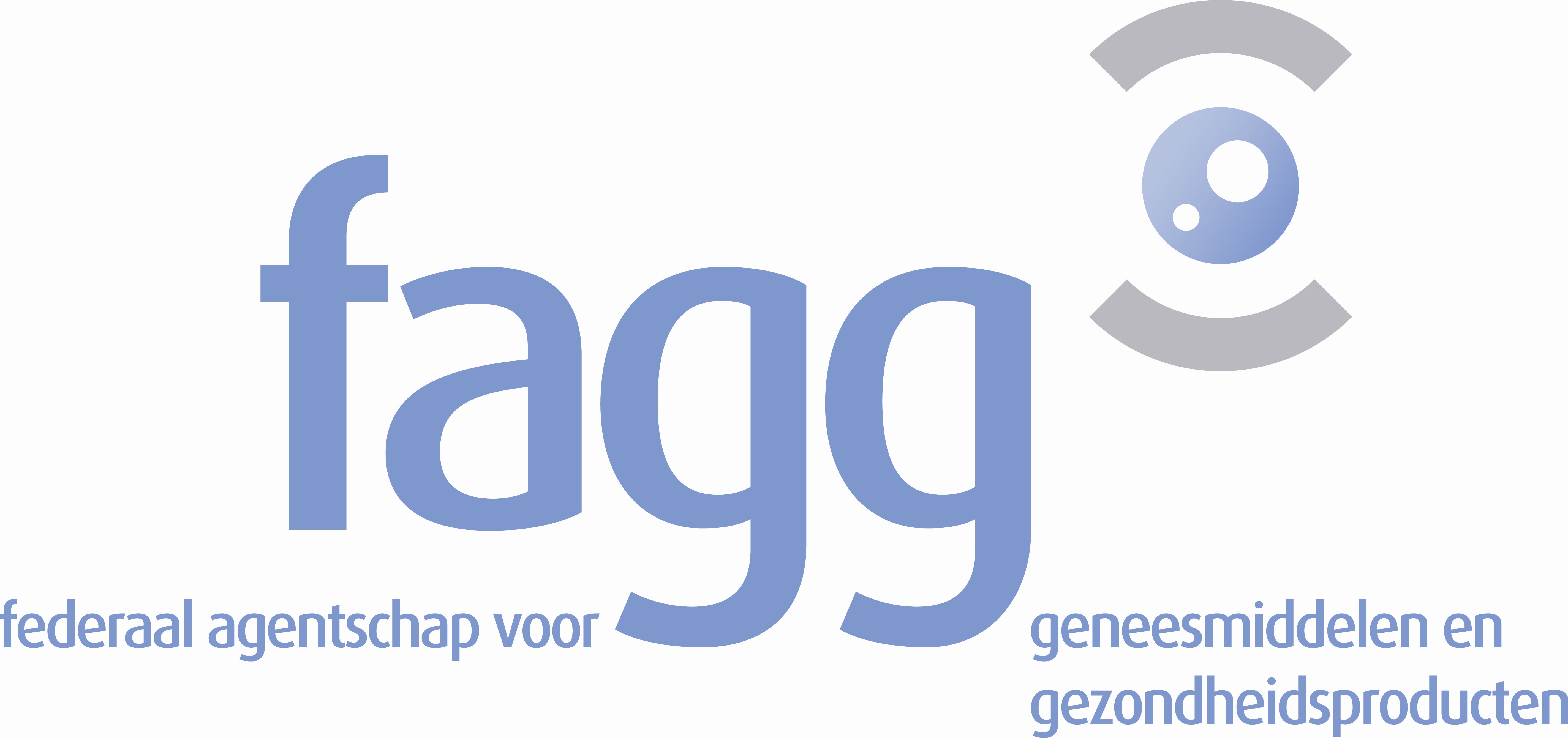 Aard van de bewerkingen : 	fabricage	fabricage beperkt tot de verpakking/de conditionnering              	fabricage beperkt tot de etikettering 	invoer van geneesmiddelen in bulk 	invoer van verpakte geneesmiddelen van buiten de EU/EER-zone   	invoer van verpakte geneesmiddelen uit MRA-landen                  	laboratoriumbeproeving 	vrijgeven van partijen Naam en voornaam van de bevoegde persoon (art. 84) : ……………………………………………………………........bij te voegen documenten: ingevulde bijlage 1	inlichtingen vermeld in artikel 75 (i.g.v. fabricage van radio-isotopen)   	site master file (artikel 79 8)) of bij gebrek : 	gedetailleerd plan van het gebouw met aanduiding van alle locaties en zones               	functioneel organigram 	lijst van de belangrijkste uitrusting en apparatuur 	in voorkomend geval, contract met het erkend labo Aard van de verrichtingen :verpakte geneesmiddelen die uitsluitend in landen, die deel uitmaken van de EU/EER, worden aangeschaft (intracommunautaire distributie)parallelle invoer (K.B. 19/04/2001)parallelle distributie (K.B. 19/04/2001)	houden van geneesmiddelen (opslag voor derden)     	handel in het groot (distributie) van geneesmiddelen 	groothandel in geneesmiddelen – verplichtingen inzake openbare dienstverlening (artikel 100)Naam en voornaam van de verantwoordelijke persoon (art. 95 § 2) : ………………………………………………...Bij te voegen documenten:	gedetailleerd plan van het gebouw met aanduiding van alle locaties en zones contract met de bevoegde persoon (artikel 95 §2), met uurregeling functioneel organigrami.g.v. opslag voor derden : contract met de opdrachtgever	i.g.v. verdeling in het groot met verplichtingen inzake openbare dienstverlening (artikel 100) beschrijving van de streek die zal bediend worden 	in voorkomend geval, GDP-vergunning overheid andere EU-lidstaat, waar opslag gebeurt aard van de uitvoer : 	geneesmiddelen vergund of geregistreerd overeenkomstig artikels 4, 38 of 43 of in andere EU-lidstaten 	geneesmiddelen niet vergunde of niet geregistreerd overeenkomstig artikels 4, 38 of 43 of in EU-lidstaten bij te voegen documeten : 	gedetailleerd plan van het gebouw met aanduiding van alle locaties en zones contract met de bevoegde persoon (artikel 95 §2), met uurregeling functioneel organigram  	in voorkomend geval, GDP-vergunning overheid andere EU-lidstaat, waar opslag gebeurt soorten geneesmiddelen waarvoor een vergunning wordt aangevraagd: bewaringstemperatuur :		diepvries  (bewaringstemperatuur : ………… °C)		2°C – 8°C		15°C – 25°C		andere (te specifiëren ……………………)bij te voegen documenten: lijst van de betrokken geneesmiddelenkopie van de officiële statuten dewelke gepubliceerd zijn in het Belgisch Staatsblad notulen van de laatste algemene vergadering van de vennootschap bewijs van storting van de bijdrage (KB 20/07/1993)eventueel een kopie van het (de) contract(en)lijst van de beschikbare procedures (facultatief) ……………………………………………….Andere documenten (eventueel) te specifiëren ………………………………………..………………………Opmerking:Indien bepaalde documenten (van delen A, B, C of D) niet in bijlage zijn toegevoegd aan de aanvraag omdat deze documenten sinds de vorige aanvraag niet zijn gewijzigd en nog steeds van toepassing zijn, gelieve te specifiëren welke documenten het betreft: 	- …………………………………………………………………	- …………………………………………………………………Praktische inlichtingen :Het ingevulde document en bijlagen terug te sturen naar : certificates@fagg-afmps.be Gelieve in het onderwerp van uw bericht het volgende te vermelden:De naam van de firma;Het vergunningsnummer (indien gekend);De vermelding « vergunningsaanvraag ».Vergunningsaanvraag : de laatst aangepaste versie van het document is beschikbaar op de website van het FAGG : http://www.fagg.beBijlage 1 : de laatst aangepaste versie van het document is beschikbaar op de website van het FAGG : http://www.fagg.beHet bedrag voor de bijdrage is 1508,26 euro in het geval van een nieuwe vergunning en 60,82 euro in geval van een wijziging van de vergunning.De storting van de bijdrage kan gebeuren op de rekening van het FAGG (679-0021942-20 / Iban-Code : BE28 6790 0219 4220 / Swift-Code : PCHQBEBB) met de vermelding « vergunning » gevolgd door de naam van de firma et het vergunningsnummer (indien deze reeds is toegekend).IDENTIFICATIE VAN DE AANVRAGER: Aard van de aanvraag: nieuwe aanvraag goedkeuring nieuwe installaties                       	wijziging van de goedgekeurde installaties 	wijziging van de benaming van de firma  	wijziging adres maatschappelijke zetel 	wijziging adres administratieve zetel     	wijziging adres van één (of meerdere) van de plaats van de verrichtingen 	overig (het motief tot de wijziging van de vergunning verklaren)	……………………………………………………………………………………………………….	……………………………………………………………………………………………………….	……………………………………………………………………………………………………….	……………………………………………………………………………………………………….	……………………………………………………………………………………………………….Soorten producten waarop de aanvraag betrekking heeft: geneesmiddelen in de betekenis van artikel 1 § 1 van de wet van 25 maart 1964 op de geneesmiddelen geneesmiddelen bestemd voor uitvoer, zoals bedoeld in artikel 120Voorwerp van de vergunningsaanvraag :fabricage van geneesmiddelen, fabricage met het oog op uitvoer en invoer van landen buiten de EU/EER-zone (artikel 74)                                                   deel A van de pagina 3 en pagina 4 in te vullen       groothandel in geneesmiddelen, het houden van geneesmiddelen inbegrepen (artikel 90)parallelle invoer (K.B. 19/04/2001) deel B van de pagina 3 en de pagina 4 in te vullen uitvoer van verpakte geneesmiddelen (artikel 90) deel C van de pagina 3 en de pagina 4 in te vullen Deel A: 	fabricage van geneesmiddelen, fabricage met het oog op uitvoer en invoer van landen buiten de eu/eer-zone (artikel 74).Deel B :	Groothandel in geneesmiddelen inbegrepen het houden van geneesmiddelen (artikel 12ter van het kb van 25/03/1964 / artikel 90 van het kb van 14/12/2006)	Parallelle invoer (k.b. 19/04/2001)Deel C :	uitvoer van verpakte geneesmiddelen (artikel 90)Deel D : bij elke aanvraag bij te voegen documenten Plaats ………………………..………………..…….., datum …………………………………………………Naam : …………………………..……………….Hoedanigheid : ……………………………………………………..Handtekening : 